ЧЕРКАСЬКА МІСЬКА РАДА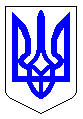 ЧЕРКАСЬКА МІСЬКА РАДАВИКОНАВЧИЙ КОМІТЕТРІШЕННЯВід 19.03.2019 № 295Про дозвіл на видачу ордерівфізичним та юридичним особамна видалення аварійних, фаутнихта сухостійних деревВідповідно до п. 7 статті 30 Закону України «Про місцеве самоврядування в Україні», статті 28 Закону України «Про благоустрій населених пунктів», п.п. 2 п. 2 Порядку видалення дерев, кущів, газонів і квітників у населених пунктах, затвердженого постановою Кабінету Міністрів України від 01.08.2006 № 1045, згідно з Правилами утримання зелених насаджень у населених пунктах України, затверджених наказом Міністерства будівництва, архітектури та житлово-комунального господарства України від 10.04.2006 № 105, враховуючи пропозиції комісії для обстеження зелених насаджень, виконавчий комітет Черкаської міської радиВИРІШИВ:Доручити голові комісії для обстеження зелених насаджень 
Гусаченку В.В. видати ордери фізичним та юридичним особам на видалення аварійних, фаутних та сухостійних дерев на території міста відповідно до акту від 11-12.02.2019 № 04.Фізичним та юридичним особам роботи із видалення дерев замовляти у спеціалізованих підприємствах міста, які укомплектовані спеціальною технікою та механізмами, кваліфікованими спеціалістами, відповідно до пункту 5.8 Правил утримання зелених насаджень у населених пунктах України та укласти договір на проведення утилізації відходів деревини.Контроль за виконанням рішення покласти на заступника міського голови з питань діяльності виконавчих органів ради Волошина І. В. Міський голова								   А.В. Бондаренко   Заступник міського голови    з питань діяльності виконавчих органів ради			         І.В. Волошинупник    А К Т  № 4обстеження зелених насаджень, що підлягають видаленнюм. Черкаси									          11-12.02.2019 р.Комісія, призначена рішенням виконавчого комітету Черкаської міської ради від 02.06.2009 № 664 зі змінами, в складі:Обстеження зелених насаджень пов'язано з видаленням зелених насаджень у зв`язку з аварійним та сухостійним станомЗелені насадження, що підлягають видаленнюРазом підлягає знесенню 44 дерева, _-_ кущів.Всього видаляється:Дерев ___44__одиницьКущів___-____одиницьГазонів_________-________ гаКвітників______-_________м2Видалення зелених насаджень проводиться без сплати відновлювальної вартості відповідно до п. 6 Порядку видалення дерев, кущів, газонів та квітників, затвердженого Постановою КМУ від 01.08.2006 р. № 1045.3. Зелені насадження, що залишаються на місці в межахвідведеної під забудову ділянкиРазом залишається на місці:Дерев __________________шт.Кущів__________________шт.Газонів_________________ гаКвітників_______________м2Скорочення:НПУ – дерева, пошкоджені через несприятливі погодні умови;НУ – дерева всохли чи набули аварійності в результаті неналежного утримання;ДБН – дерева ростуть з порушенням ДБН, загрожують інженерним мережам;ПСПР – дерева пошкоджені до ступеня припинення (неприпинення) росту;ВМ – дерева, що досягли вікової межі;Ф – фаутні дерева, з дуплами, уражені хворобами та шкідниками;АН – аварійно-нахилені дерева, можливе падіння чи обламування гілля.ВИСНОВОК КОМІСІЇ:	Департаменту житлово-комунального комплексу підготувати проект рішення МВК «Про видалення дерев», на підставі якого видати ордер. Примітка: роботи по видаленню зелених насаджень виконуються спеціалізованим підприємством тільки на підставі ордера, виданого департаментом житлово-комунального комплексу.               (підпис та ПІБ представника Держекоінспекції Центрального округу)Голова комісії:Гусаченко В.В.- начальник відділу екології департаменту житлово-комунального комплексу Черкаської міської ради, голова комісіїЧлени комісії:Бакум О.М.- заступник начальника відділу екології департаменту житлово-комунального комплексу Черкаської міської ради, заступник голови комісіїПредставник заявника:Пшенічнікова А.Б.- в.п. головного спеціаліста відділу екології департаменту житлово-комунального комплексу Черкаської міської ради, секретар комісії Регурецький Р.М.- головний спеціаліст управління інспектування Черкаської міської радиМалашова О.В.- головний спеціаліст відділу містобудівного кадастру та ГІС управління планування та архітектури департаменту архітектури та містобудування Черкаської міської ради- представник Державної екологічної інспекції Центрального округу№з/падресавид зелених насадженьВисота (м)вік (рік)діаметр стовбуракількістьЯкісний стан зелених насаджень , причини аварійностіпідлягають знесеннюпідлягають пересаджуванню12345678910парк Хіміків клен1025243сухост., Фвидаленняпарк Хіміків клен102520, 201авар., Фвидаленняпарк Хіміків береза1125241сухост., НПУвидаленняпарк Хіміків береза1025203сухост., НПУвидаленняпарк Хіміків береза1135321сухост., НПУвидаленняпарк Хіміків береза1135361суховер., АНвидаленняпарк Хіміків акація920241сухост., НПУвидаленняпарк Хіміків гледичія73020, 321сухост., НПУвидаленняпарк Хіміків тополя840441сухост., Фвидаленняпарк Хіміків тополя840481сухост., Фвидаленняпарк Хіміків клен1030321сухост., НПУвидаленняпарк Хіміків береза1140481сухост., НПУвидаленняпарк Хіміків тополя840602сухост., НПУвидаленняпарк Хіміків абрикоса103020, 281авар., АНвидаленняпарк Хіміків клен1025282сухост., НПУвидаленняпарк Хіміків клен1025202сухост., НПУвидаленняпарк Хіміків горобина825161авар., Фвидаленняпарк Хіміків липа1140481авар., Фвидаленняпарк Хіміків вишня620201авар., Ф, АНвидаленняпарк Хіміків клен615162сухост., НПУвидаленняпарк Хіміків тополя720201сухост., НПУвидаленняпарк Хіміків клен1240441авар., АНвидаленняпарк Хіміків верба1245481авар., Фвидаленняпарк Хіміків верба1245521авар., Фвидаленняпарк Хіміків клен1140401сухост., АНвидаленняпарк Хіміків клен1140441сухост., НПУвидаленняпарк Хіміків липа1140402авар., Фвидаленняпарк Хіміків липа102524,241авар., Фвидаленнясквер ім. Симоненкагоріх1240401авар., Фвидаленнясквер ім. Симоненкаабрикоса 93024,281авар., Фвидаленнясквер ім. Симоненкаабрикоса940481авар., Фвидаленнясквер ім. Симоненкаяблуня620201сухост., НПУвидаленнясквер ім. Симоненкаклен1140402авар., Фвидаленнясквер ім. Симоненкаклен1140361авар., ФвидаленняВСЬОГО:ВСЬОГО:ВСЬОГО:ВСЬОГО:ВСЬОГО:44444444№з/пвид зелених насадженьВисота мвік (рік)діаметр стовбура на висоті 1,3 метра від землікількістьякісний стан зелених насаджень (хороший, задовільний, незадовільний)1234567Голова комісії:______________Гусаченко В.В.Члени комісії:______________Бакум О.М.______________Пшенічнікова А.Б.______________Регурецький Р.М.______________Малашова О.В._____________________________________